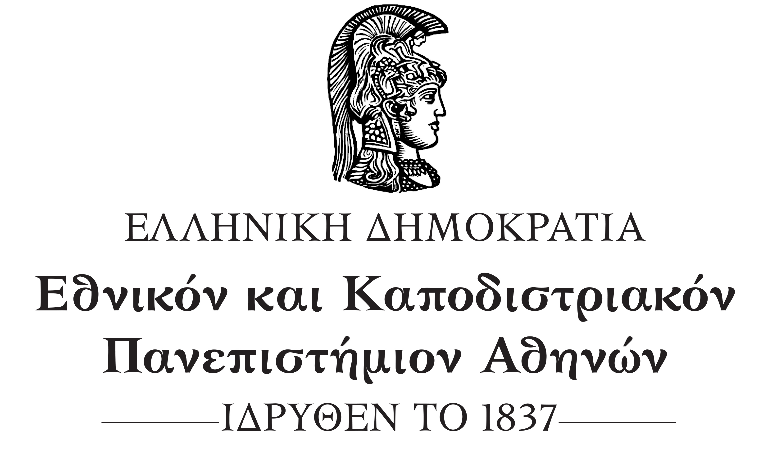 ΣΧΟΛΗ ΘΕΤΙΚΩΝ ΕΠΙΣΤΗΜΩΝΤΜΗΜΑ ΑΕΡΟΔΙΑΣΤΗΜΙΚΗΣ ΕΠΙΣΤΗΜΗΣ ΚΑΙ ΤΕΧΝΟΛΟΓΙΑΣΠΤΥΧΙΑΚΗ ΕΡΓΑΣΙΑΤίτλος εργασίας Όνομα - Αρχικό Πατρώνυμου - ΕπώνυμοΣΥΓΚΡΟΤΗΜΑ ΕΥΡΙΠΟΥΜΗΝΑΣ ΕΤΟΣΠΤΥΧΙΑΚΗ ΕΡΓΑΣΙΑΤίτλος πτυχιακής εργασίαςΌνομα Π. ΕπώνυμοΑ.Μ.: 000000000000000ΠΕΡΙΛΗΨΗΗ περίληψη περιλαμβάνει το σκοπό-αντικείµενο της εργασίας, τη μεθοδολογία, τα κύρια βήματα που ακολουθήθηκαν και τέλος τα κύρια αποτελέσματα. Μετά το τέλος της περίληψης θα δηλώνεται η επιστημονική περιοχή της εργασίας και 5 λέξεις κλειδιά. Η συνολική έκταση της περίληψης και των λέξεων δήλωσης επιστημονικής περιοχής και λέξεων-κλειδιών θα είναι μέχρι µία σελίδα. Δεν θα πρέπει να υπερβαίνει τη μία σελίδα. ΘΕΜΑΤΙΚΗ ΠΕΡΙΟΧΗ: ΛΕΞΕΙΣ ΚΛΕΙΔΙΑ: ABSTRACTΗ περίληψη, η επιστημονική περιοχή και οι λέξεις κλειδιά στα Αγγλικά. Δεν θα πρέπει να υπερβαίνει τη μία σελίδα. SUBJECT AREA: KEYWORDS: Στη σελίδα αυτή αναφέρονται οι αφιερώσεις. Η σελίδα αυτή είναι προαιρετική.ΕΥΧΑΡΙΣΤΙΕΣΣτη σελίδα αυτή αναφέρονται οι ευχαριστίες. Η σελίδα αυτή είναι προαιρετική.ΠΕΡΙΕΧΟΜΕΝΑΠΡΟΛΟΓΟΣ	121.	ΕΙΣΑΓΩΓΗ	131.1	Μορφοποίηση Κειμένου	131.1.1	Μέγεθος Σελίδας	131.1.2	Εκτύπωση Σελίδων	131.1.3	Βιβλιοδεσία Τόμου	131.1.4	Ημερομηνίες	141.1.5	Εξώφυλλο και 1o Εσώφυλλο (Σελίδα Τίτλου)	151.1.6	2o Εσώφυλλο (Σελίδα έγκρισης)	151.1.7	Περίληψη	161.1.8	Αρίθμηση σελίδων	161.1.9	Οι σελίδες του Κειμένου	171.1.10	Εξισώσεις	181.1.11	Ορολογία	181.1.12	Συντμήσεις- Αρκτικόλεξα	181.1.13	Βιβλιογραφικές Αναφορές	191.1.14	Άλλες Παρατηρήσεις	192.	ΣΤΑΔΙΑ ΠΤΥΧΙΑΚΗΣ ΕΡΓΑΣΙΑΣ	203.	ΕΙΚΟΝΕΣ, ΠΙΝΑΚΕΣ ΚΑΙ ΣΧΗΜΑΤΑ	213.1	Παράθεση Πινάκων	213.2	Παράθεση Σχημάτων	213.3	Παράθεση Εικόνων	224.	ΣΥΜΠΕΡΑΣΜΑΤΑ	23ΠΙΝΑΚΑΣ ΟΡΟΛΟΓΙΑΣ	24ΣΥΝΤΜΗΣΕΙΣ – ΑΡΚΤΙΚΟΛΕΞΑ – ΑΚΡΩΝΥΜΙΑ	25ΠΑΡΑΡΤΗΜΑ Ι	26ΠΑΡΑΡΤΗΜΑ ΙΙ	27ΑΝΑΦΟΡΕΣ	28ΚΑΤΑΛΟΓΟΣ ΣΧΗΜΑΤΩΝΣχήμα 1: Υπόδειγμα διαμόρφωσης ράχης βιβλιόδετου τόμου	14Σχήμα 2: Στοιχεία ανάπτυξης Ανατολής, Βορρά και Δύσης	21ΚΑΤΑΛΟΓΟΣ ΕΙΚΟΝΩΝΕικόνα 1: Ερημικό τοπίο κατά το ηλιοβασίλεμα	22ΚΑΤΑΛΟΓΟΣ ΠΙΝΑΚΩΝΠίνακας 1: Συντομογραφίες χωρών	21ΠΡΟΛΟΓΟΣΣτον πρόλογο αναφέρονται θέματα που δεν είναι επιστημονικά ή τεχνικά, όπως το πλαίσιο που διενεργήθηκε η εργασία, ευχαριστίες, ο τόπος διεξαγωγής κλπ. ΕΙΣΑΓΩΓΗΜορφοποίηση ΚειμένουΤο παρόν αρχείο αποτελεί το υπόδειγμα (template) για τη μορφοποίηση της εργασίας.Για την ομοιόμορφη εμφάνιση των σχετικών τόμων και του ψηφιακού υλικού που θα παραδίδονται στην Βιβλιοθήκη, το Τμήμα καθιερώνει υποχρεωτικά πρότυπα. Για το σκοπό αυτό θα πρέπει να τηρούνται αυστηρώς οι οδηγίες που παρατίθενται στη συνέχεια.  Μέγεθος ΣελίδαςΤο μέγεθος της σελίδας θα πρέπει να είναι Α4 Εκτύπωση ΣελίδωνΗ εκτύπωση των  πτυχιακών εργασιών μπορεί να γίνει και στις δύο σελίδες του φύλλου ή μόνο στη μία. Πρακτικά, θα πρέπει να υπολογιστεί το πλήθος των φύλλων ώστε να επαρκεί για τη διαμόρφωση της ράχης του τόμου όπως στο Σχήμα 1.  Βιβλιοδεσία ΤόμουΠΡΟΣΟΧΗ! Δεν απαιτείται πλέον η κατάθεση έντυπου αντιγράφου στη Γραμματεία, ή στη Βιβλιοθήκη της Σχολής Αγροτικής Ανάπτυξης, Διατροφής και Αειφορίας Όσοι/ες το επιθυμούν ή εφόσον τους ζητηθεί έντυπη μορφή ακολουθούν τις παρακάτω οδηγίες εκτύπωσης:Χρώμα: Πτυχιακών: λευκόΠρόσωπο (εξώφυλλο) του Τόμου: όμοιο με το 1o Εσώφυλλο (δηλ. την 1η σελίδα στο παρόν υπόδειγμα). Ράχη του Τόμου: όπως το Σχήμα 1 στη συνέχεια.Στο επάνω μέρος αναγράφεται: «Πτυχιακή Εργασία».Στο μέσον, κατά μήκος της ράχης,  αναγράφεται το ονοματεπώνυμο του φοιτητήΣτο κάτω μέρος, έτος ολοκλήρωσης κατάθεσης του τόμου.Σχήμα 1: Υπόδειγμα διαμόρφωσης ράχης βιβλιόδετου τόμουΜεταξύ του εξωφύλλου του τόμου και του 1ου Εσώφυλλου (δηλ. 1η σελίδα του παρόντος προτύπου) κατά τη χαρτοδεσία θα πρέπει να προστεθεί ένα λευκό φύλλο. Δηλαδή: εξώφυλλο (όμοιο με το 1ο εσώφυλλο) – κενή σελίδα – 1ο εσώφυλλο. Όμοια να υπάρχει ένα λευκό φύλλο και στο τέλος της εργασίας. Αυτά τα λευκά φύλλα δεν υπολογίζονται στην αρίθμηση και αφορούν κυρίως το τελευταίο στάδιο της βιβλιοδεσίας του τόμου. ΗμερομηνίεςΤα στοιχεία του μηνός και του έτους που θα αναγράφονται στη εργασία είναι αυτά της ημερομηνίας εξέτασης. Εξώφυλλο και 1o Εσώφυλλο (Σελίδα Τίτλου)Όπως στην αρχή του παρόντος προτύπου. Δηλαδή με τη σειρά:Εικονίδιο της Αθηνάς: άνω στο κέντροΤίτλος του Πανεπιστημίου: Arial έντονα κεφαλαία 14Τίτλος Σχολής Arial έντονα κεφαλαία 12Τίτλος του Τμήματος: Arial έντονα κεφαλαία 12Είδος εργασίας (Πτυχιακή Εργασία) Arial έντονα κεφαλαία 16Τίτλος της Εργασίας: Arial έντονα πεζά 16 Όνομα, αρχικό γράμμα πατρώνυμου και επώνυμο φοιτητή: Arial έντονα πεζά 12Επιβλέποντες: Όνομα και επώνυμο καθηγητή Arial πεζά έντονα 12, τίτλος καθηγητή Arial πεζά 12. Τόπος ολοκλήρωσης της εργασίας: Arial έντονα κεφαλαία 12Μήνας και έτος ολοκλήρωσης της εργασίας: Arial έντονα κεφαλαία 12. Θα είναι ο μήνας και το έτος εξέτασης της εργασίας.Το διάστιχο στα στοιχεία του εξωφύλλου και 1ου εσώφυλλο θα πρέπει να είναι 1ptΗ αρίθμηση των σελίδων αρχίζει νοητά από το 1ο εσώφυλλο (σελίδα τίτλου), χωρίς όμως να αναγράφεται ο αριθμός της σελίδας σε αυτό. Η αρίθμηση των σελίδων θα αρχίσει να φαίνεται από την 1η σελίδα του πρώτου κεφαλαίου (συνήθως της εισαγωγής). Το πίσω μέρος της σελίδας αυτής παραμένει λευκό2o Εσώφυλλο (Σελίδα έγκρισης)Όπως στην αρχή του παρόντος προτύπου. Δηλαδή με τη σειρά:Είδος εργασίας: ΠΤΥΧΙΑΚΗ ΕΡΓΑΣΙΑ Arial έντονα κεφαλαία 12Τίτλος: Arial πεζά 12Κέντρο: Όνομα και επώνυμο φοιτητή: Arial έντονα πεζά 12Αριθμός Μητρώου (Α. Μ.) του φοιτητή: Arial κεφαλαία 12 Αριστερά:	ΕπιβλέποντεςArial έντονα κεφαλαία 12Τίτλος Καθηγητή: Arial πεζά 12Όνομα και Επώνυμο Καθηγητή: Arial έντονα πεζά12Το πίσω μέρος της σελίδας αυτής παραμένει λευκό.Περίληψη Μετά το 2ο εσώφυλλο θα ακολουθούν σε δύο χωριστά φύλλα η περίληψη της εργασίας στην ελληνική γλώσσα και η περίληψη της εργασίας στην αγγλική. Η περίληψη περιλαμβάνει το σκοπό-αντικείμενο της εργασίας, τη μεθοδολογία, τα κύρια βήματα που ακολουθήθηκαν και τέλος τα κύρια αποτελέσματα.Μετά το τέλος της περίληψης θα δηλώνεται η θεματική περιοχή της εργασίας και 5 λέξεις κλειδιά (ελληνικά και αγγλικά αντίστοιχα για κάθε σελίδα). Η συνολική έκταση της περίληψης και των λέξεων δήλωσης επιστημονικής περιοχής και λέξεων κλειδιών θα είναι μέχρι μία σελίδα.Το πίσω μέρος των σελίδων αυτών παραμένει λευκό.Ακολουθούν σε χωριστές σελίδες, όπως και στο παρόν υπόδειγμα: Αφιερώσεις (προαιρετικά - το πίσω μέρος της σελίδας αυτής παραμένει  λευκό)Ευχαριστίες (προαιρετικά - το πίσω μέρος της σελίδας αυτής παραμένει  λευκό)ΠεριεχόμεναΚατάλογος σχημάτωνΚατάλογος ΕικόνωνΚατάλογος ΠινάκωνΠρόλογος  (Όπου αναφέρονται θέματα που δεν είναι επιστημονικά ή τεχνικά, όπως το πλαίσιο που διενεργήθηκε η εργασία, ευχαριστίες, ο τόπος διεξαγωγής κλπ.)Αρίθμηση σελίδωνΗ αρίθμηση των σελίδων πάντοτε αρχίζει νοητά από το 1ο εσώφυλλο (σελίδα τίτλου, η 1η σελίδα του παρόντος υποδείγματος) χωρίς δηλαδή να αναγράφεται ο αριθμός της σελίδας σε αυτό. Και στο 2ο εσώφυλλο (σελίδα έγκρισης) επίσης ο αριθμός της σελίδας υπολογίζεται χωρίς  να αναγράφεται σε αυτό. Επίσης, στην περίπτωση μόνο εκτύπωσης της εργασίας και από τις δύο πλευρές του φύλλου, οι λευκές σελίδες υπολογίζονται στην αρίθμηση χωρίς να αναγράφεται ο αριθμός τους. Εάν η εκτύπωση γίνεται μόνο από την πρώτη πλευρά του φύλλου αριθμούνται μόνο οι τυπωμένες σελίδες (η 2η πλευρά του φύλλου, η κενή δηλαδή σελίδα, δεν αριθμείται και δεν υπολογίζεται στην αρίθμηση). Η αρίθμηση πάντοτε τελειώνει στην τελευταία τυπωμένη σελίδα. Θα πρέπει να αρχίσει να αναγράφεται ο αριθμός σελίδων από την πρώτη σελίδα του πρώτου κεφαλαίου (όπως στο παρόν υπόδειγμα). Οι σελίδες του ΚειμένουΌπως  στο παρόν υπόδειγμα. Δηλαδή:Περιθώρια (Margins):Άνω (Top): 2 cmΚάτω (Bottom) 2 cmΠεριθώριο Βιβλιοδεσίας (Gutter) 0.5 cmΑριστερά (Left) 2 cmΔεξιά (Right) 2 cm (Προσοχή στα περιθώρια για την εκτύπωση σελίδων διπλής όψης, – Mirror Margins)Κεφαλίδα (Header): 1.25 cm: (από πάνω) Ο τίτλος της εργασίας Η κεφαλίδα θα εμφανίζεται από την πρώτη σελίδα του πρώτου κεφαλαίου)Υποσέλιδο (Footer): 1.25 cm: (από κάτω) Το όνομα ή τα ονόματα των συγγραφέων και ο αριθμός σελίδας Το υποσέλιδο θα αρχίσει να εμφανίζεται από την πρώτη σελίδα του πρώτου κεφαλαίου)Αρίθμηση σελίδας: Δεξιά του υποσέλιδου και στην περίπτωση εκτύπωσης και από τις δύο πλευρές του φύλλου στο κέντρο του υποσέλιδου (Προσοχή: στο παρόν υπόδειγμα η αρίθμηση έχει γίνει στα δεξιά του υποσέλιδου, για εκτύπωση στη μία σελίδα του φύλλου). Το μέγεθος γραμματοσειράς για την αρίθμηση της σελίδας θα πρέπει να είναι 10. Μορφή Παραγράφου (Format Paragraph)Στοίχιση (Justification): αριστερά και δεξιάΔιάκενο μεταξύ παραγράφων (paragraph spacing): πριν:	 0 στιγμές, μετά: 6 στιγμέςΔιάστιχο (Line spacing): 1 γραμμήΓραμματοσειρά (Font): Arial 12Τύπος Γραμματοσειράς (Font style): Normal ή RegularΤίτλος Κεφαλαίων: Κεφαλαία έντονα Arial 14, στοίχιση στο κέντρο. Τίτλος Υποκεφαλαίων: Έντονα (Bold) πεζά Arial 12, στοίχιση αριστερά. Σχήματα/Διαγράμματα: Κάθε σχήμα/διαγράμμα θα πρέπει να έχει υποχρεωτικά μοναδική αρίθμηση, είτε στο σύνολο της εργασίας είτε ανά κεφάλαιο, και οπωσδήποτε λεζάντα στο κάτω μέρος τους (τα διαγράμματα ανήκουν στην κατηγορία των σχημάτων), με στοίχιση όπως στο παρόν υπόδειγμα.Εικόνες/Φωτογραφίες: Όλες οι εικόνες/φωτογραφίες θα πρέπει να έχουν υποχρεωτικά μοναδική αρίθμηση και οπωσδήποτε λεζάντα στο κάτω μέρος τους, όπως στο παρόν υπόδειγμα.Πίνακες: Όλοι οι πίνακες πρέπει να φέρουν μοναδική αρίθμηση και λεζάντα στο πάνω μέρος τους, όπως στο παρόν υπόδειγμα, Εξισώσεις Οι εξισώσεις πρέπει να εμφανίζονται μέσα στο κείμενο, δηλαδή όπως εδώ   ή σε ξεχωριστή σειρά με αρίθμηση σύμφωνα με το κεφάλαιο που εμφανίζονται.						(1.1)Και στις δύο περιπτώσεις πρέπει πάντα να χρησιμοποιείται το κατάλληλο περιβάλλον εξισώσεων που στο περιβάλλον του Microsoft Word εμφανίζεται στην καρτέλα:Εισαγωγή Εξίσωση (equation) Όταν αναφερόμαστε στις εξισώσεις μέσα στο κείμενο πρέπει να εμφανίζεται ως εξ. (1.1). Επιπλέον ομάδα εξισώσεων εμφανίζεται ως:		(1.2)και αναφέρεται ως εξ. (1.2). Ταυτόχρονα, τις περισσότερες φορές κάθε εξίσωση έχει τη δικής της αρίθμηση και έτσι θα εμφανίζεται ως: 						(1.3)					(1.4)και θα αναφέρεται ως εξ.(1.3-1.4). Σε περίπτωση που αναφερόμαστε σε εξισώσεις σε διαφορετικά σημεία του κειμένου θα αναφέρονται π.χ. ως εξής: Για την επίλυση του προβλήματος χρησιμοποιείται η εξ. (1.1) και η εξ. (1.2)ΟρολογίαΤην πρώτη φορά που θα εμφανίζεται στο κείμενο ένας επιστημονικός όρος ο οποίος προέρχεται από μεταφρασμένο ξένο όρο θα αναφέρεται δίπλα σε παρένθεση ο αντίστοιχος ξενόγλωσσος όρος. Στο τέλος του κειμένου θα υπάρχει πίνακας ορολογίας με τις αντιστοιχίσεις των ελληνικών και ξενόγλωσσων όρων. Ως παράδειγμα παράθεσης ορολογίας δίνεται η εξής πρόταση: Ήδη από το 1994 η BELL ξεκίνησε στα εργαστήρια της προσπάθειες για τη σχεδίαση υπολογιστών µε αυξημένη αξιοπιστία (reliability). Δείτε και τον Πίνακα Ορολογίας στο παρόν υπόδειγμα.Συντμήσεις- Αρκτικόλεξα Στο τέλος του κειμένου θα υπάρχει «Πίνακας Συντμήσεων – Αρκτικόλεξων» όπου θα αναφέρονται οι συντμήσεις-αρκτικόλεξα και δίπλα ή πλήρη ανάπτυξη των ονομασιών. Αν, για παράδειγμα χρησιμοποιήσετε τον όρο W3C στο κείμενό σας, θα πρέπει να παραθέσετε την πλήρη ανάπτυξή του όπως στον Πίνακα Συντμήσεων – Αρκτικόλεξων στο παρόν υπόδειγμα.   Βιβλιογραφικές ΑναφορέςΘα πρέπει να ακολουθούνται οι υποδείξεις του IEEE (http://www.computer.org/author/style/refer.htm). Μέσα στο κείμενο οι αναφορές γίνονται με τον αύξοντα αριθμό της πηγής, μέσα σε αγκύλες, π.χ. [23]. Ακολουθεί κείμενο περιγραφής του τύπου των πηγών με την αντίστοιχη αναφορά, μέσα στην αγκύλη, για την παραπομπή στο κεφάλαιο «Αναφορές».Ανατρέξτε στο κεφάλαιο «Αναφορές» του παρόντος υποδείγματος για να δείτε πως παρατίθεται αναφορές σε: άρθρα περιοδικού [1], βιβλία-μονογραφίες με περισσότερους από έναν συγγραφείς [2], βιβλία με επιμελητή (editor) [3] και άρθρα από πρακτικά συνεδρίου [4], [Σημ.: ως γενικό κανόνα, στις αναφορές συνεδρίων παραλείπουμε τις προθεματικές φράσεις του τίτλου του συνεδρίου όταν το νόημα παραμένει κατανοητό χωρίς αυτές. Χρησιμοποιούμε τα σύμβολα (2nd, 14th, 23rd) για τα ετήσια συνέδρια και η συντομευμένη έκδοση  του ονόματος ακολουθείται από το ακρωνύμιο μέσα σε παρένθεση πχ. (ICDE 98)]. Επίσης, στη συνέχεια των αναφορών θα βρείτε υπόδειγμα για το πώς γίνεται η αναφορά σε σειρές [5] [6], διδακτορικές διατριβές [7] [8] και μεταπτυχιακές εργασίες [9] [10]. Για τις ηλεκτρονικές εκδόσεις ισχύουν τα εξής: αποκλειστικά online έκδοση [11], ιστοθέσεις [12], πρότυπα [13] [14], MPEG Προδιαγραφές (specifications) [15], W3C υποδείξεις (recommendations) [16] [17], τεχνικά εγχειρίδια χρήσης [18]. Για περισσότερες οδηγίες για τις υποδείξεις της IEEE, όσον αφορά τις αναφορές δείτε και τα εξής: IEEE - Referencing Guidehttps://libguides.murdoch.edu.au/IEEE?_gl=1*1hq4v6l*_ga*MTAxNTAwMDM4OC4xNjY2ODYwNDgx*_ga_JJL7264DX3*MTY2Njg2NDgyNC4yLjEuMTY2Njg2NDkxOC40OS4wLjAhttps://libguides.murdoch.edu.au/IEEE/allΟι βιβλιογραφικές αναφορές θα παρουσιάζονται πάντα στο τέλος του κειμένου της εργασίας μετά από τα παραρτήματα.Άλλες ΠαρατηρήσειςΘα πρέπει να ακολουθείτε το παρόν υπόδειγμα, όσον αφορά τη μορφοποίηση (εξώφυλλα, εσώφυλλα, κλπ) της εργασίας, τις κενές σελίδες, τα περιθώρια της σελίδας, της κεφαλίδας και του υποσέλιδου, τη μορφή της παραγράφου και των γραμματοσειρών, τις λεζάντες σε σχήματα, εικόνες και πίνακες, τη μοναδική αρίθμηση των λεζάντων και ό,τι άλλο εμφανίζεται στο παρόν υπόδειγμα. ΣΤΑΔΙΑ ΠΤΥΧΙΑΚΗΣ ΕΡΓΑΣΙΑΣΗ εκπόνηση της πτυχιακής εργασίας περιλαμβάνει τα παρακάτω στάδια:Βιβλιογραφική αναζήτηση της τεχνολογίας αιχμής (state of the art), προσδιορισμός και καθορισμός του προβλήματος και των περιεχομένων της πτυχιακήςΣχεδιασμό και υλοποίηση της λύσης του προβλήματοςΑποτελέσματα (θεωρητικά/πειραματικά)Η πτυχιακή εργασία πρέπει να περιλαμβάνει ένα σύνολο δραστηριοτήτων, οι οποίες ενδεικτικά είναι :Περιγραφή και ανάλυση του θέματος της εργασίαςΑνάλυση της υφιστάμενης κατάστασηςΠεριγραφή των παραδοχών και της μεθοδολογίαςΠεριγραφή της λύσηςΤελικά συμπεράσματαΕΙΚΟΝΕΣ, ΠΙΝΑΚΕΣ ΚΑΙ ΣΧΗΜΑΤΑΠαράθεση Πινάκων Στη συνέχεια βλέπετε ένα παράδειγμα παράθεσης πίνακα με την αντίστοιχη λεζάντα. Η λεζάντα τοποθετείται πάνω από τον πίνακα με χρήση αυτοματοποιημένης λειτουργίας π.χ. Insert > CaptionΠίνακας 1: Συντομογραφίες χωρώνΠαράθεση ΣχημάτωνΣτη συνέχεια βλέπετε ένα παράδειγμα παράθεσης σχήματος, με την αντίστοιχη λεζάντα. Η λεζάντα τοποθετείται κάτω από το σχήμα με τη χρήση αυτοματοποιημένης λειτουργίας π.χ. Insert > Caption. 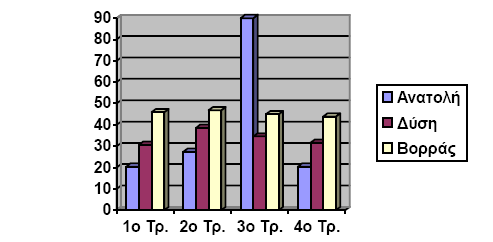 Σχήμα 2: Στοιχεία ανάπτυξης Ανατολής, Βορρά και ΔύσηςΠαράθεση ΕικόνωνΣτη συνέχεια βλέπετε ένα παράδειγμα παράθεσης εικόνας, με την αντίστοιχη λεζάντα. Η λεζάντα τοποθετείται κάτω από την εικόνα με τη χρήση αυτοματοποιημένης λειτουργίας π.χ. Insert > Caption.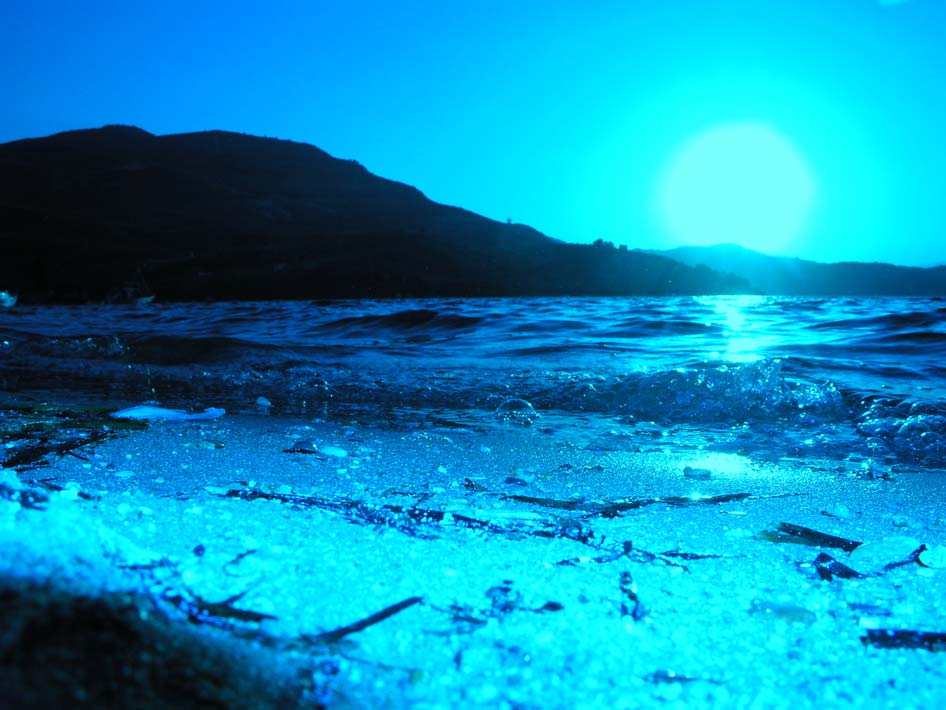 Εικόνα 1: Ερημικό τοπίο κατά το ηλιοβασίλεμαΣΥΜΠΕΡΑΣΜΑΤΑΣτο τέλος της εργασίας υπάρχουν τα συμπεράσματα που προκύπτουν από την έρευνα καθώς και προτάσεις για περαιτέρω μελέτη. ΠΙΝΑΚΑΣ ΟΡΟΛΟΓΙΑΣΣΥΝΤΜΗΣΕΙΣ – ΑΡΚΤΙΚΟΛΕΞΑ – ΑΚΡΩΝΥΜΙΑΠΑΡΑΡΤΗΜΑ ΙΠΑΡΑΡΤΗΜΑ ΙΙΑΝΑΦΟΡΕΣI.E. Sutherland, R.F. Sproull, and R.A. Schumaker, A Characterization of 10 Hidden-Surface Algorithms, ACM Computing Surveys, vol. 6, no. 1, Mar. 1974, pp.1-55.W.M. Newman and R.F. Sproull, Principles of Interactive Computer Graphics, McGraw-Hill, 1979, p. 402.M.A., Arbib, ed., The Handbook of Brain Theory and Neural Networks, MIT Press,1998.M. Weiser, “Program Slicing”, Proc. 14th Int'l Conf. Data Eng. (ICDE 98), IEEE CS Press, 1998, pp. 439-449.Y. Yao et al., “Web Intelligence (WI): Research Challenges and Trends in the New Information Age”, Web Intelligence: Research and Development, LNAI 2198, N. Zhong et al., eds., Springer-Verlag, 2001, pp. 1-17.R. Focardi and R. Gorrieri, eds., Foundations of Security Analysis and Design, LNCS 2171, Springer-Verlag, 2001.B. Fagin, “A Parallel Execution Model for Prolog”, doctoral dissertation, Dept. Computer Sciences, Univ. , , 1987.Ν. Πλατής, «Τεχνικές πολλαπλών αναλύσεων στην απλοποίηση τριγωνικών και τετραεδρικών πλεγμάτων», Διδακτορική Διατριβή, Τμήμα Πληροφορικής & Τηλεπικοινωνιών, Εθνικό και Καποδιστριακό Πανεπιστήμιο Αθηνών, 2005.M. Nichols, “The Graphical Kernel System in Prolog”, master's thesis, Dept. Computer Science and , Rensselaer Polytechnic Inst., 1985.Β. Πρεμέτη, «Ασφάλεια στην ηλεκτρονική διακυβέρνηση μεθοδολογία και διεθνής εμπειρία», Διπλωματική Εργασία, Τμήμα Πληροφορικής & Τηλεπικοινωνιών, Εθνικό και Καποδιστριακό Πανεπιστήμιο Αθηνών, 2003.F. Kaplan, “From Baghdad to : Another Lousy Analogy for the Occupation of Iraq”, Slate, 21 Oct. 2003; http://slate.msn.com/id/2090114/. [Προσπελάστηκε 15/1/08]R. Bartle, “Early MUD History» Nov. 1990; www.ludd.luth.se/mud/aber/mud-history.html [Προσπελάστηκε 15/1/08]Recommendation ITU-R BT.601, Encoding Parameters of Digital Television for Studios, Int'l Telecommunications , 1992.IEEE Std. 1596-1992, Scalable Coherent Interface (SCI), IEEE, 1992.MPEG-21 Overview, ISO/MPEG N5231, MPEG Requirements Group, Oct. 2002.N. Mitra, SOAP v.1.2, Part 0: Primer, World Wide Web Consortium (W3C) recommendation, June 2003; http://www.w3.org/TR/soap12-part0/ [Προσπελάστηκε 15/1/08] D. Box et al., Simple Object Access Protocol (SOAP) 1.1 World Wide Web Consortium (W3C) note, May 2000; http://www.w3.org/TR/SOAP/. [Προσπελάστηκε 15/1/08]Unix System V Interface Definition, no. 2, vol. 2, AT&T, , 1986.Επιβλέποντες:Όνομα Επώνυμο, Τίτλος (π.χ Αναπληρωτής Καθηγητής)ΕΠΙΒΛΕΠΟΝΤΕΣ:Όνομα Επώνυμο, Τίτλος (π.χ Αναπληρωτής Καθηγητής)Πτυχιακή ΕργασίαΕυστάθιος Χανιωτάκης2008A Αυστρία I Ιταλία B Βέλγιο L Λουξεµβούργο DK ∆ανία NL Ολλανδία FIN  Φιλανδία NOR Νορβηγία F Γαλλία P Πορτογαλία D Γερµανία E Ισπανία EL Ελλάδα CH Ελβετία ISL Ισλανδία S Σουηδία IRL Ιρλανδία UK Ηνωµένο Βασίλειο Ξενόγλωσσος όροςΕλληνικός ΌροςReliabilityΑξιοπιστίαEditorΕπιμελητήςRecommendationsΥποδείξειςADONIS Article Delivery Over Network Information Systems ALISE Association For Library Collections and Technical Services TCP/IP Transmission Control Protocol/ Internet Protocol TEI Text Encoding Initiative UNISIST Universal System for information in Science and technology W3C World Wide Web Consortium ΕΕΧI Ένωση Ελλήνων Χρηστών Internet ΕΚΠΑ Εθνικό και Καποδιστριακό Πανεπιστήµιο Αθηνών 